БОЙОРОК              	         №  05                РАСПОРЯЖЕНИЕ        01 февраль 2014 й.                                          01 февраля 2014 г.                  О Комиссии по вопросам муниципальной службы     Руководствуясь Законом Республики Башкортостан № 82-3 от 03 июня 2004 года « О порядке исчисления стажа муниципальной службы в Республике Башкортостан»:Создать комиссию по вопросам муниципальной службы в следующем составе:     Председатель комиссии:     Мануров Р.Р.                         – Глава сельского поселения                                                      Шаранский сельсовет;    Секретарь комиссии:                  Хайруллина Л.Р.                -   управляющий делами администрации                                                      сельского поселения Шаранский сельсовет;     Члены комиссии:                       Зилеев И.А.                         –   заместитель председателя Совета                                                    сельского поселения Шаранский                                                    сельсовет;    Баянова Л.В.                        – председатель постоянной комиссии                                                     Совета сельского поселения Шаранский                                                     сельсовет по социально-гуманитарным                                                    вопросам Глава сельского поселения                                          Р.Р.МануровБашкортостан РеспубликаһыШаран районымуниципаль районыныңШаран  ауыл Советыауыл биләмәһе Хакимиәте452630 Шаран ауылы, 1-се май урамы 62Тел.(347) 2-22-43,e-mail:sssharanss@yandex.ruШаран  ауылы, тел.(34769) 2-22-43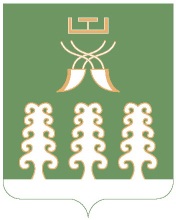 Республика БашкортостанАдминистрация сельского поселенияШаранский  сельсоветмуниципального районаШаранский район452630 с. Шаран ул. Первомайская,62Тел.(347) 2-22-43,e-mail:sssharanss@yandex.ruс. Шаран тел.(34769) 2-22-43